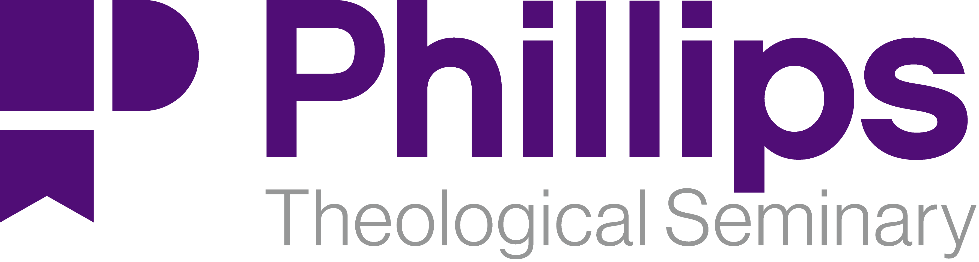 C o u r s e   s c h e d u l eSpring 2024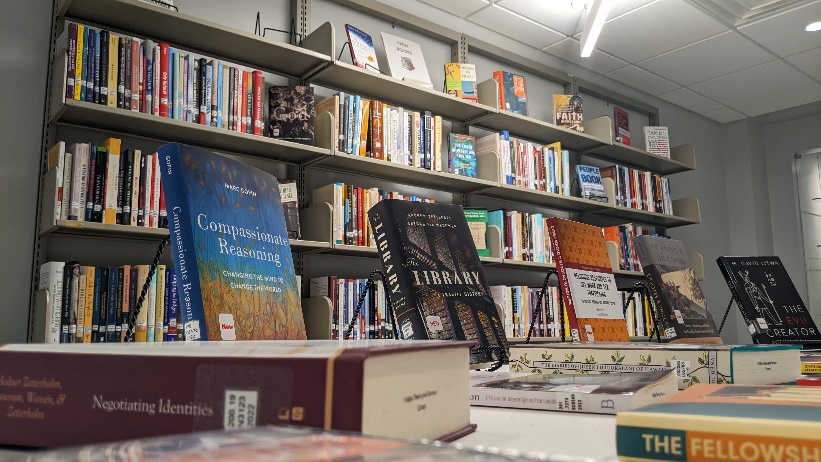 901 North Mingo Road, Tulsa, OK 74116-5612
 Faculty and Staff Offices: (918) 610-8303
https://www.ptstulsa.edu/ 09/21/2023COVID 19 Statement
Since the beginning of the COVID-19 pandemic, Phillips Seminary has been guided by the safety protocols and recommendations advocated by the Tulsa Health Department and the CDC. We have also sought to maintain a posture that is consistent with the best practices being exercised by our peer institutions. Following current recommendations, the seminary operates under an optional masking policy in all public spaces on campus.  Faculty members reserve the right to mandate masks in their classrooms.  Students are required to follow the guidance of the faculty member who is teaching their course. Please note that masking requirements may change at any time based upon CDC guidelines. Stay safe and healthy!Lisa W. Davison, PhD, Interim Vice-President of Academic Affairs and Academic Dean Johnnie Eargle Cadieux Professor of Hebrew BibleWhen should I register for classes in the Spring 2024 semester?
Continuing Phillips degree seeking students and graduate certificate students must register for A-term and Fall 2023 courses during the period of Monday, October 30 – Friday, November 10. If you don’t register for the Spring 2024 term by the November 10 deadline, you may inconvenience your adviser and delay your own graduation since classes may fill up and close. Further, missing the primary registration period means you must wait until January 2, 2024 to enroll. Please note: In all cases, students whose accounts are in arrears must see the Bursar before they may begin the registration process. How do I go about registering for classes?
First, make an appointment with your adviser, who will help you select the courses you should take. When a schedule of courses has been decided with your adviser, fill out an enrollment form (including the number of hours), which can be found on Canvas in the Academic Resources Site, Student Resources, Student Forms. Copies of the enrollment form can also be found in the Student Commons. Return your completed enrollment form to the Registrar by November 10. If I am a new student or audit student, when can I register?
New students and audit students may register for Spring 2024 courses beginning Monday, Monday, November 13. If you are a new student, you will be contacted by the Registrar, who will introduce you to the enrollment process and assign you to an adviser. Your adviser will assist you with course selection and will submit your initial enrollment form to the Registrar on your behalf. Can I audit a class?
Individuals motivated by a desire for personal growth rather than an accumulation of credit hours may audit selected courses at the cost of $40.00 per credit hour. If you are interested in auditing a class, please contact the Director of Admissions, Cortney Lemke, at cortney.lemke@ptstulsa.edu.How many hours should I plan to take?
For every 3-hour course you enroll in, please plan to invest an average of 10 hours a week reading and writing/posting. Thus, if you plan to take 9 hours for a semester, you will need approximately 30 hours a week for engagement in your academic studies. How do I enroll in independent research?
After consulting with the professor who will lead this course for you, you must file a request to register for an independent study in the seminary Registrar’s office with all appropriate signatures by the first day of the semester. Enrollment and Independent Research Forms must include the complete course title, bibliography, and assignments. Enrollment forms will not be processed without the Independent Research Form, which can be found on Canvas in the Academic Resources Site, Student Resources, Student Forms. When can I expect to have a book list and then my syllabus for my classes?
Seminary courses are offered in several different formats (i.e., 13-week, online, weekend, concentrated-week courses, January-term, and August-term intensive courses). The grid below provides guidelines for access to book lists and syllabi.*Or next business day if it falls on a weekend or holidayWhen will my course be turned on in Canvas?  
Canvas courses will be opened no later than the first day of the fall and spring semesters. Canvas courses for the January, August, and Summer terms will open thirty calendar days prior to the first-class meeting. If your course does not show up on the first day, please contact Sharon Russ in the Academic Dean’s Office at sharon.russ@ptstulsa.edu. What do I need to know about coursework for various intensive course formats?
Seminary courses that convene for an intensive week in January, March, August, June, or October or on several weekends during the semester generally compress most class-contact hours in a limited period of time. In order to maximize learning, students are also often required to spend some time in an online format, either asynchronously or through synchronous videoconferencing. Professors will announce dates and times of online components in the course descriptions found at the end of this schedule. Please be sure you can participate in those sessions as well because, in most cases, they count as part of the contact hours and thus are subject to the attendance policy. You should also be aware that professors expect students to begin reading and working on assignments prior to the first-class session. Normally, they will also expect students to complete research and writing assignments after the date of the last class session. In other words, despite the intensive schedule for class meetings, such seminary courses should be understood to require academic work throughout the entire semester. Also, students who enroll in a weekend intensive course need to know that 13-week on-campus and online courses continue to meet, and that course work for a 13-week course and weekend course will overlap. It is the responsibility of all students who register for such courses to obtain reading lists and course syllabi when available, as noted in the above grid. Book lists and syllabi are posted in the Academic Resources Site in Canvas. Any, and all, assignments due prior to the first meeting of one of these intensive classes will be described in the course syllabus. So, students who register for courses taught in the J-term 2024 should begin looking at the Phillips Canvas site in early December to see if course materials are available. If course information is not available by December 15, students should contact the instructor. As noted above, assignments for these courses are normally due prior to the first-class session and after the final session. How much money should I budget for books? 
Students may ordinarily expect that the total cost of their required books for a class will not exceed 20% of the tuition rate per credit hour multiplied by the number of credit hours the class is worth. ‘Total cost’ shall here mean the sum of the manufacturer suggested retail prices (MSPRs) for the required books. Books listed as ‘recommended’ are not accounted toward the 20% calculation. Occasionally learning outcomes and differences in book prices between disciplines will require a course to exceed this 20% figure in its required book costs. For examples, when an out-of-print title is assigned for a course, the MSRP may be quite high, while in reality there are readily available used copies available at an affordable price. When the learning outcomes of a course require the assigned books “MSRP’ total to exceed this 20% figure, the instructors will provide some recommendations on the course booklist for how students might seek out lower-cost options. NOTE: The 20% figure will be revisited annually when the American Library Association makes available data on the past year’s average price change for academic titles in Philosophy and Religion. That data is received by the Dean of the library and reported to the Library Committee and to the Faculty Senate”.Students are expected to obtain books before the first day of a class. The library is not responsible for obtaining an Inter-library book loan (ILL) for course textbooks. Though textbooks for each course are available on reserve in the library, they cannot be checked out or removed from the premises. If you do not have the financial resources to purchase your books before classes begin, please contact Cortney Lemke, Director of Admissions, at cortney.lemke@ptstulsa.edu.What equipment do I need for online or videoconference coursework? 
Online education requires particular tools. Our technology philosophy is to use the least bandwidth possible in order to make the education we offer accessible to the broadest number of potential students. Students should plan on having:• A reliable computer, running an up-to-date operating system (e.g., Apple OS X 10.9 or newer or Windows 8 or newer)• All students, not just online students, need a Word processing program compatible with Microsoft Word 2010 or newer	Note: Office 2016 free download is available through your Phillips Office 365 account • A presentation program compatible with Microsoft PowerPoint 2010 or newer• Apple computer users should plan to export to a Microsoft compatible extension (.docx, .pptx, .pdf, etc.)• Broadband internet access, or faster (strongly preferred, regardless of whether it is delivered by satellite, cable, or DSL)• Speakers and a microphone; a combination headset with microphone solution is specifically recommended for all interactive and synchronous videoconference class sessions • A webcamStudents should be aware that some courses will require social media activities or activities involving other third-party websites and/or apps other than those the Seminary contracts with. If such an assignment is required for the course, it will be noted in the course description. Please contact instructors in advance of enrolling to address any questions or special concerns around technology use in the course.The Phillips faculty and staff primarily use up-to-date Windows software so your use of compatible software will make things easier for you. Also, you should be aware that connectivity speeds, which affect the quality of your internet connection, vary with your supplier, time of day, and location. No matter how much they want to help you, Phillips staff members cannot fix this.When attending class via Zoom
Remember to have your video feed turned on (this is for attendance purposes).Mute your microphone when you are not speakingAccess your class from a quiet location away from noise and activity that might distract you, classmates, or your professors (For 
example, do not access your class while driving in the car!)Set your Zoom space up in an area where you can easily access class textbooks and take notesFamiliarize yourself with Zoom tools like the “raise your hand” and “chat” featuresUse the chat tool for class-related conversations topicsRun Zoom program updates from time to timeSynchronous Videoconferencing
Classes scheduled to meet in-person on campus require students to fulfill the attendance policy and the residency requirement.  Courses taken completely via synchronous videoconferencing do not meet the residency requirements for any degree.  For courses offered via synchronous Zoom students must complete and return a “Synchronous Videoconferencing Request Form,” by the date indicated on the current semester course schedule. In extenuating circumstances, students may petition for permission to participate via Zoom in a single session of a course by completing the “Synchronous Videoconferencing Registration Form” (available on Canvas in the Student Service Site, Registrar Forms).  Submit the completed form to Sharon Russ, Executive Assistant to the Dean and the Faculty, 48 hours, if possible, in advance of the identified class session. The associated fee for the petition will be added to the student’s bill. The petition is subject to approval and is not guaranteed.And if I have a disability?
Phillips recognizes disability as an aspect of diversity vital to the seminary community and society. Phillips Theological Seminary strives to identify opportunities for the learning environment to be accessible and inclusive to all members of the Phillips community and make Disability Resources available to qualifying students. Students with disabilities can begin the collaborative process of accessibility by contacting Torii Ransome Freeman in the Human Resources office, to develop solutions or to implement reasonable accommodations. (No documentation will result in a waiver of Phillips admissions policies, expectations regarding acceptable behavior, or course objectives and requirements, including attendance policy.) Disability Resources include developing a partnership with the student through an interview process, review of medical records, and previous learning history to identify resources and strategies for full participation in the learning community. Accommodations cannot be made for a student who has not completed the steps outlined above. For details, see “Disabilities: Policies and Procedures.” What if I need help with travel expenses?
Any student who is currently enrolled in a degree program at Phillips Theological Seminary and lives at least 100 miles from campus may apply to the Office of Admissions and Student Services for a travel grant to offset transportation and lodging expenses. Funds may be used for travel, lodging, and meal expenses incurred as a direct result of the student’s progress toward completion of a degree at Phillips Theological Seminary. Maximum funding is $250 per academic term per student (not to exceed $500 in an academic year). For more information, contact Cortney Lemke, Director of Admissions, at cortney.lemke@ptstulsa.edu.What if I am struggling academically? 
Students are always encouraged to visit with professors and their adviser if they are facing academic challenges. In addition, the seminary is deeply invested in the success of every student and has developed a program that will cover up to 4 free sessions per semester with a seminary-approved writing/tutoring coach. Please contact Katherine Casey, Assistant Dean of the Library and Instruction Librarian, katherine.casey@ptstulsa.edu, for a resource packet and information on how to utilize the writing and tutoring resource program. 

What else do I need to know before starting classes?
Students are expected to maintain a ptstulsa.edu email account in order to facilitate communication and to access course information and assignments via the Internet. Students should check regularly for email sent by Phillips faculty and staff. Please note: Security prevents forwarding your Phillips email account to a private email account. In addition, Phillips publishes an electronic directory of students every semester that includes name, home address, telephone numbers, Phillips email address, degree information, and a student’s denomination. Students must notify the Registrar by February 12, 2024 if they do not wish to have any or all of this information, including denomination, listed in the directory. Changes in contact information must be reported immediately to the office of the Registrar.We do not provide the directory to individuals or organizations outside the seminary. Likewise, Phillips students should respect the fact that directories and the information they contain are intended only to facilitate appropriate communication within the Phillips community.The Family Educational Rights and Privacy Act (FERPA) affords students certain rights with respect to their education records. Notification of these rights is printed annually in the student handbook which can be accessed in the Academic Resources Canvas course, Handbook, Services, and Resources section. Please contact Virginia Thompson, Registrar, if you have questions about these rights or the Phillips student directory. What if I need to add a course?
A student may not add a course beyond the first week of a fall or spring semester, regardless of course schedule configuration (e.g., weekly, weekend, concentrated, arranged, online). In a January, August or Summer term, courses must be added at least three weeks prior to the beginning of the term.What if I need to drop a course?
If you need to drop a course after it starts, here is the policy:During the first two weeks (6 contact hours) of a 13-week Fall or Spring semester course, or within the first 6 class contact hours of a concentrated course (in the Fall or Spring semester, or in a January, June, August, term), or a hybrid course in any term (keeping in mind that hybrid attendance may be online or on-campus) a course may be dropped for any reason. No record appears on the transcript. In the third through the eighth week (9-24 class contact hours) of a 13 week Fall or Spring semester, or between 9 and 24 class contact hours of a concentrated course (in the Fall or Spring semester or in a January, June, August  term), or a hybrid course in any term (keeping in mind that hybrid attendance may be online or on-campus) may be withdrawn from for any reason. Course withdrawals will be listed on the transcript with a “WD” indicating withdrawal. Loan students should discuss the possible ramifications with Todd Mantock, Financial Aid Officer. (Please note underlined policy change.)After the eighth week of a 13-week Fall or Spring semester, or after 24 class contact hours of a concentrated course (in the Fall or Spring semester or in a January, June, August term), or a hybrid course in any term (keeping in mind that hybrid attendance may be online or on-campus) one may withdraw from a course and receive a grade of “WD” only for verified extenuating circumstances of a non-academic nature. A written petition, explaining the extenuating circumstances, must be presented to the Registrar. If after a process of review by the Registrar, course instructor, and Academic Dean that petition is approved, a “WD” will appear on the transcript. If the petition is not approved, the course instructor will assess the student’s performance up to the date of the student’s request to withdraw, and a grade will be issued and will appear on the transcript. Student may appeal a negative decision to the Degree Programs Committee. 4.	If you are unable to be on campus, you may use the following drop/withdrawal procedure: • To drop a course during the first two weeks of class you may notify the Registrar via email at virginia.thompson@ptstulsa.edu, or fax a Change of Enrollment form with adviser’s signature to the Registrar, 918-610-8404 or scan and send as email attachment to the Registrar. Please include the reason for dropping the course. Requests to drop a course will not be taken over the phone. • To withdraw from a class after the third week, you must fill out a Change of Enrollment form, and return the form to the Registrar’s office. • If you are unable to return for the semester, please notify the Registrar and your adviser.
Tuition Refund Policy If the completed drop slip is returned (email and faxes are accepted) to the Registrar’s Office, the refunds are applied as follows:Within the first 6 contact hours of the course	         100%Within the first 9 contact hours of the course 	                         80%Within the first 12 contact hours of the course 	50%Beyond the first 12 contact hours of the course 	0%This tuition refund policy applies equally to students enrolled in all courses regardless of schedule configuration (e.g., weekly, weekend, concentrated, arranged, online). The refund policy is subject to change upon notification.All fees are non-refundable after the second week. 
This tuition refund policy applies equally to students enrolled in all courses regardless of schedule configuration (e.g., weekly, intensive, arranged, or online). The Change of Enrollment Form for adding and dropping courses is available in the student commons or on Canvas in the Academic Resources Site. Change of Enrollment forms will be processed the day they are received in the Registrar’s office.The policies for adding and dropping courses in a fall or spring semester apply equally to master’s level students enrolled in all courses regardless of schedule configuration (e.g., weekly, intensive, arranged, online). Incompletes
Students who take an “incomplete” for a course should be aware of this policy. “Incompletes” will render the following registration restrictions. 1 Incomplete 	Student can enroll in no more than 9 hours in the next semester2 Incompletes 	Student can enroll in no more than 8 hours in the next semester3 Incompletes	Student can enroll in no more than 6 hours in the next semesterMore than 3 Incompletes	Student cannot enroll for the next semester until at least 1 incomplete is finished
The maximum number of extensions for an incomplete will be two (90 days). Extensions are not automatic. The Spring 2024 deadline to request an incomplete is May 10. The request for an incomplete and request for an extension of an incomplete forms are located on the Academic Resources site in Canvas, Registrar Forms. A student is only eligible to request an incomplete if they have met all course attendance requirements. What if I still have questions about procedures? 
If you’re still not sure what to do after reading this document carefully, or you have additional questions, feel free to contact your adviser, the Registrar, virginia.thompson@ptstulsa.edu, the Executive Assistant to the Dean and Faculty, sharon.russ@ptstulsa.edu, or the Interim Academic Dean, lisa.davison@ptstulsa.edu. Tuition, Fees and Financial AidWhat are the tuition and fees for Spring 2024?Tuition (master’s degree student)	$480.00 per semester hour minus any Phillips tuition aid Tuition (diploma, graduate certificate, or special student)	$140.00 per hour (no tuition aid awarded)Audit Fee 	$ 40.00 per semester hourGeneral Student Fee per semester for all credit-seeking students	$125.00Change of Enrollment Fee	$ 25.00 Fee for Incomplete (per course)	$ 25.00 if filed by deadline; $ 40.00 if filed after deadlineVideoconference fee per class session	$ 25.00How do I pay my tuition and fees?
Tuition and fees are due in full the first week of the semester, although a deferred payment plan may be arranged. Students will be informed of payment options at the beginning of the Spring 2024 term. Students with account balances should speak to the Bursar before enrolling. Students will be responsible for any costs incurred by the seminary in collecting delinquent student accounts. 
Please mail payments to: Phillips Theological Seminary, Phillips Student Accounts, 901 North Mingo Road, Tulsa, Oklahoma 74116-5612. Credit card payments can be made through the Sonis Student Portal (Financial/ Billing and Payments/Transact Payments/Make a Payment). Payments via cash or check may also be made in person with the Bursar or another representative of the Business Office or may be made via check by mail.Financial arrangements should be made before you attend the first class of a term.For more information on student billing, fees, and refunds, visit the Billing and Payments page on the Phillips website at https://ptstulsa.edu/student-payments/.What if I need financial aid?
Phillips provides tuition assistance to degree-seeking students so that no deserving student is denied the opportunity to obtain a theological education because of the cost. Phillips provides financial assistance on the following scale:DOC/UCC students receive tuition aid scholarships that will cover 80% of their qualifying tuition costsUnderrepresented groups receive tuition aid scholarships that will cover 80% of their qualifying tuition costs All other students receive tuition aid that will cover 60% of their qualifying tuition costs
Students who apply for federal loans must complete the Free Application for Federal Student Aid (FAFSA) online at https://studentaid.gov/h/apply-for-aid/fafsa and contact Todd Mantock, Financial Aid Officer, at todd.mantock@ptstulsa.edu. Seminary tuition aid scholarships are automatically renewed each year provided the student:Writes a thank-you letter to their donor(s) by the deadline specified; (students will receive instructions from the Office of Admissions and Student Services.) Maintains satisfactory academic progress by sustaining a 2.50 cumulative GPA. Students whose cumulative GPA falls below 2.50 will be placed on academic probation. Students may continue to receive seminary aid while on academic probation, provided they demonstrate satisfactory academic progress, as outlined in the academic catalog. Please see the Financial Aid Handbook in the Academic Resources Site in Canvas for a complete guide to our Financial Aid policies and procedures. The Fine Print Regarding Financial Aid at Phillips Seminary:
Seminary tuition aid scholarships are normally granted for no more than the total number of credit hours required in the degree program in which a student is enrolled. In exceptional circumstances, a student may receive up to three additional semester hours of tuition aid. A student may receive six hours of WD without negatively impacting his or her seminary tuition aid. In all cases, credit hours taken beyond six additional hours required for completion of the student’s current academic program will be billed at the full tuition rate. When a student receives a grade of “F” in a course, any seminary tuition aid granted for that course will be forfeited. Students receiving Federal Direct student loans must successfully complete at least 6 hours per semester and maintain a 2.50 cumulative GPA in order to maintain satisfactory academic progress for loan eligibility. According to federal regulations, a student cannot exceed the identified borrowing limits per academic year ($20,500 unsubsidized). Students who anticipate using any of the various educational veteran benefits programs are reminded to report this information to the financial aid officer at the time of enrollment. SPRING Semester 2024 
Academic Course Offerings: Master’s ProgramsDisclaimer: Course offerings and course meeting dates/times are subject to change based on instructor availability and course enrollment.Course Descriptions – Spring 2024Area I: General Theological Studies FDC 502 Invitation to the Seminarian’s Journey (2 hrs.) 
On Campus: January 17-18 (Wednesday-Thursday) + online work (Hybrid) Orientation is a hybrid, semester long experience designed to initiate students into the seminary journey.  The course will explore the concerns of religious leadership and ministry.  Students will be encouraged to engage in systematic theological reflection on issues that concern the fulfillment of one’s call to service.  This course is designed to be an introductory overview to theological education and an exploration of the challenges to becoming a competent leader in the community of faith.  This course, graded as pass/fail, is required for all students enrolled in a master’s degree program and first semester students admitted on probation. No prerequisites. This course will meet on campus Wednesday, January 17 and Thursday, January 18 9:00am-5:30pm CST and will have additional online synchronous sessions (dates TBA).  Instructor: Instructor: Lisa W. Davison, Interim Vice President of Academic Affairs and Dean and Johnnie Eargle Cadieux Professor of Hebrew Bible. FDC 700 Theology and Social Justice: Theories and Methods (3 hrs.)On Campus: January 22-26 (Tuesday-Saturday)This introductory course, required by all MA(SJ) students, equips students to describe, evaluate, and analyze the relationship between theological reflection and social justice, and to apply that analysis to differing contexts. Please note: This course will meet on campus January 23-27 (Tuesday-Saturday) 8:30am – 5:00pm in order to participate in an off-campus learning opportunity on Saturday, Jan. 27.  No prerequisites. Instructor: Kathy McCallie, Associate Professor of Ministerial Leadership and Ethics.TFE 510 Theological Field Education II (2 hrs.) 
Online: Synchronous Tuesdays 1:00pm – 2:15 pmThe purpose of Theological Field Education is for students to engage in ministry in a supervised context, in pursuit of the development of pastoral identity and toward the identification and crafting of effective ministry practices. During this semester, students will engage in a 10-hour-per-week approved context for ministry, for a total of 130 hours (260 hours (about 1 and a half weeks) across two semesters). In addition, each student will be required to complete an intercultural, community-based ministry project totaling 24 hours across the semester. The focus of this semester is upon building skills for and reflecting upon ministry in intercultural contexts as these skills intersect with the student’s pastoral identity. Using case studies arising from the student’s experiences of ministry in context, this course will provide opportunity for integrated reflection focused upon vocational exploration, theological reflection, development of pastoral identity, and identification of effective ministry practices. Prerequisites: TFE I and submission of required paperwork to the Director of Theological Field Education. Instructor: Eric Gill, Director of Theological Field Education.Area II: Biblical StudiesHB 575 Exegesis: Women in the Hebrew Bible (3 hrs.) 
Hybrid Intensive: Online Synchronous Feb 22-24 (Thursday-Saturday); On Campus Apr 18-20 (Thursday-Saturday)  
This course is designed as a survey of the Hebrew Bible from the perspective of the female character in these ancient stories, in an effort to uncover what can be known about these important women, including: personalities, actions, and faithfulness. Once more familiarity with these female characters has been gained, the course will discover ways in which these women and their stories may be introduced and integrated into the life of the community of faith (e.g., sermons, bible studies, pastoral care, etc.). Prerequisite: HB 500. This course meets two weekends: online synchronous February 22 2:30pm-6:30pm, February 23-24 8:30am-5:00pm; on campus April 18 2:30pm-6:30pm and April 19-20 8:30am-5:00pm. Instructor: Lisa W. Davison, Interim Vice President of Academic Affairs and Dean and Johnnie Eargle Cadieux Professor of Hebrew Bible. HB 835 Biblical Hebrew II Exegesis (3 hrs.)
On Campus and Online Synchronous: Mondays and Thursdays 9:00am – 10:15am 
A continuation of HB 825. Includes further study of grammar and the development of sufficient vocabulary to make reading biblical Hebrew easier. The use of Hebrew as a foundation for exegesis is the primary emphasis. Prerequisite: HB 825 or equivalent. Instructor: Lisa W. Davison, Interim Vice President of Academic Affairs and Dean and Johnnie Eargle Cadieux Professor of Hebrew Bible. NT 500 Introduction to New Testament (3 hrs.)
Online: Asynchronous
An introduction to the writings of the New Testament, to the worlds from which they emerge, and to a range of interpretive methods or questions that interpreters might ask in making meaning of these texts. No prerequisites. Instructor: Arthur Carter, Director of Black Church Studies and African American Faith-Life and Assistant Professor of New Testament.NT 880.01 New Testament Seminar: Reading Race, Interpreting Scripture (3 hrs.)
Hybrid Intensive: On Campus Feb 29-Mar 2 (Thursday-Saturday); Asynchronous Weeks as listed
The ways that people define race and racism play an integral role in their experiences and interpretation of reality and the world.  Frequently, one’s view of justice, liberation, theology, and community intersect within the convictions and constructs of racialized understandings.  These views of race inform, often unconsciously, how people interpret scripture and understand the presence of the divine in the world.  Through careful study of i) ancient geopolitical and ethno-racial difference, ii) scholarly approaches to ethno-racial and minority biblical hermeneutics, and iii) contemporary discourses on race, ethnicity, and racism, this course in New Testament exegesis will help students become more attentive to the ways that race and racism (within a US context) organize understandings of early Christianity and more proficient in drawing on discourses of race/racism to interpret Christian scriptures. Prerequisite: NT500; fulfills Phase II NT. This course will meet on campus February 29 2:30pm-6:30pm; March 1-2 8:30am-5:00pm. Additional asynchronous course weeks: Jan 29-Feb 4; Feb 5-11; Feb 12-18; April 1-7; April 22-28; May 13-19. Instructor: Arthur Francis Carter, Assistant Professor of the New Testament. Area III: Historical StudiesDS 625 United Methodist Polity (3 hrs.)Intensive: Apr 4-6; May 2-4 (Thursday-Saturday)This course, required for candidates for orders in the United Methodist Church, is designed to acquaint students with the 2016 Book of Discipline and a sense of how its rules and requirements come to life in the practical affairs of the church, as well as to help students understand how polity is related to the church’s historical and theological development. This course meets two weekends: online synchronous Apr 4 2:30pm-6:30pm, Apr 5-6 8:30am-5:00pm; on campus May 2 2:30pm-6:30pm and May 3-4 8:30am-5:00pm. Recommended Prerequisites: Phase I courses. Instructor: Briana Wong, Assistant Professor of the History of World Christianities.HC 504 History of Christianity II (3 hrs.)
On Campus: Tuesdays, 6:00 pm – 9:00 pm
This course is a survey of the development of the Christian Churches from the Reformation era to modern times. Attention will be given to the political, economic, and theological contexts that allowed for both the expansion and division of Christianity throughout diverse communities in Europe, Africa, Asia, and the Americas. Instructor: Lisa D. Barnett, Assistant Professor of American Religious History.HC 880.07 Hell in America, A Cultural History (3 hrs.)Intensive: March 18-22 (Monday-Friday)This course will survey the texts and thinkers associated with the Christian doctrine of hell in the Western imagination, especially as it becomes part of the American theological narrative. It will begin with ancient understandings and development of the concept as well as popular texts such as Dante’s Inferno. However, most of the course will focus on these ideas and theological constructs brought into an American context to show as historian Kathryn Gin Lum argues, “hell was not antithetical to, but rather part and parcel of, the modern nation-building project in the US.” This course will explore the multifaceted cultural histories of hell in America that have shaped different social, political, and theological contexts. This course will meet on campus March 18-22 8:30 am-5:00 pm. Prerequisites: None. Instructor: Lisa D. Barnett, Assistant Professor of American Religious History.Area IV: Theology and EthicsTH 500 Introduction to Theology (3 hrs.)On Campus: Tuesdays, 2:30 pm – 5:15 pmAn introduction to the vocabulary, tasks, aims, and scope of theology, and various contextual methods and approaches to the discipline. Upon successful completion of the course, students will be able to identify, describe, classify, and evaluate influential theological arguments, as well as place those arguments in their historical context. No Prerequisites. Instructor: Lisa Dellinger, Visiting Assistant Professor of Constructive Theologies.TH 560 Context is Key: Theological Hermeneutics (3 hrs.)Online: Asynchronous and SynchronousThe student is introduced to a variety of theological movements and expressions including but not limited to Feminist, Black, Womanist, Native American, Asian, Queer, Latinx, Continental, and Postcolonial. The course goals include defining and describing what hermeneutics is and its importance regarding the discipline of theology; identifying and discussing how historical, social, and political contexts impact the formation of a theology; examining categories of contextual theological formation considering intersectionality/the complexity of human being.  Includes Synchronous class meetings on Feb. 1, March 7, April 4, and May 2 from 7:00 – 8:30 pm CST.  No Prerequisites. Instructor: Lisa Dellinger, Visiting Assistant Professor of Constructive Theologies.TH 625 Constructive Theology (3 hrs.)
Online: AsynchronousAn investigation of the interconnected character of the major topics/symbols of the Christian faith. This course requires each student to write a constructive essay, expressing her, his, or their understanding of those interconnected topics. Prerequisite: TH 500. Instructor: Joe Bessler, Robert Travis Peake Professor of Theology.TH 880.03 The Historical Jesus and Christs of Faith (3 hrs.)
Intensive: Feb 15-17; Apr 25-27 (Thursday-Saturday)
The Historical Jesus and the Contemporary Christ explores the significance of historical Jesus research on the development of contemporary theological constructions of Christology. Focus will be on mid-twentieth to twenty-first century models.  This course meets two weekends: February 15-17 (Feb 15 2:30 pm-6:30 pm, Feb 16-17 8:30 am-5:00 pm) and April 25-27 (Apr 25 2:30 pm-6:30 pm, Apr 26-27 8:30 am-5:00 pm). Prerequisite: TH 500 Instructor: Joe Bessler, Robert Travis Peake Professor of Theology.Area V: Practical TheologyPL 650 Pastoral Leadership and Administration (3 hrs.)
Online: AsynchronousA survey of practices involved in leading a congregation, with special attention to processes for discerning a particular church's present and future mission, handling administrative tasks, and carrying out the ongoing integrative work in which such practices are shaped by theology and Christian tradition. Prerequisite: Any introductory course. Instructor: Kathy McCallie, Assistant Professor of Ministerial Leadership and Ethics. PR 500 The Art and Practice of Preaching (3 hrs.)
Intensive: Mar. 11-15 (Monday-Friday) A consideration of the nature of Christian preaching. The course explores the issues and dynamics of preaching, as well as the practices that support preaching. Class size is limited. Prerequisites: FDC 600, HB 500, NT 500 and TH 500. This course will meet on campus March 11-15 8:30 am – 5:00 pm. Instructors: Allie Utley, Assistant Professor of Liturgy and Practical Theology and Chelsea Yarborough, Assistant Professor of African American Preaching, Sacred Rhetoric, and Black Practical Theology. PR 700 Preaching Across Platforms (3 hrs.)Intensive: Jan. 8-12 (Monday-Friday) What is the role of sacred rhetoric in the 21st century? This course will explore sacred rhetoric across different proclaiming platforms. From the open mic stage, to music, to pulpits, to hospitals and other venues, sacred rhetoric is not limited to one space. In our exploration of multiple platforms, proclaimers will consider the multitude of places they might use their voice while crafting strategy based upon contextual particularity. Together, we will wonder about the possibilities of rhetorical agility and how that impacts vocation and our understanding of preaching. Students will leave with a deeper understanding of contextual rhetoric as well as practical tools towards their preaching ministries. No Prerequisites. This course will meet on campus January 8-12 8:30 am – 5:00 pm. Instructor: Chelsea Yarborough, Assistant Professor of African American Preaching, Sacred Rhetoric and Black Practical Theology.PT 520 Theory and Practice of Spiritual Care (3 hrs.)Online: Asynchronous This course introduces ministry students to foundational theories and practices of spiritual care. Students are invited to reflect critically on how the spiritual need for care emerges individually, interpersonally, and systemically. This course serves students by encouraging practical engagement with common scenarios of care in ministry, religious non-profit, pastoral psychotherapeutic, intercultural, chaplaincy, and ecclesial settings. Special attention is paid to the identities, narratives, and unique vulnerabilities of both givers and recipients of spiritual care. Students are expected to articulate basic theological positions derived from spiritual caregiving practices. No Prerequisites. Instructor: Peter Capretto, Assistant Professor of Psychology, Culture, and Religion.PT 568 Grief, Loss, and Death (3 hrs.)Online Synchronous: Tuesdays, 2:30pm – 5:15pmThis course introduces ministry students to foundational theories for understanding and ministry practices for responding to grief and loss in a faith context. More specifically, it offers seminarians a basic framework for conceptualizing grief processes, and for developing a practical skillset for offering spiritual care to those impacted by loss. Students are invited to reflect theologically on the significance of death, including its implications for spiritual practice and advocacy work. No Prerequisites. Instructor: Peter Capretto, Assistant Professor of Psychology, Culture, and Religion.Area VI: Faith and Public DiscourseAH 745 Ritual and Rhetoric in African American Faith Traditions (3 hrs.)Online: AsynchronousAfrican American Faith Traditions have a rich history that has grown and expanded across time.  We emphasize the plurality in tradition(s) such that we remember that African American faith is not a monolith.  This course will explore the ritual practices and rhetorical nuances In African American faith traditions. This includes but is not limited to pulpit preaching in Black Church traditions, prayers across traditions, rituals of water and Sunday Christian worship. We will explore institutions such as the Black church and consider the cultural, political, and pastoral impacts of these different spaces.  Students will leave with a deeper understanding of African American faith histories, ritual practices, and rhetorical particularities.  No Prerequisites. Instructor: Chelsea Yarborough, Assistant Professor of African American Preaching, Sacred Rhetoric and Black Practical Theology.GC 625 Colonizing MissionOn Campus: Tuesdays, 8:30 am – 11:15 amThis course analyzes the history of Christian mission as a term and as a phenomenon, with special attention to the perspectives of Christians from Africa, Asia, Latin America, and the Pacific. We will engage postcolonial theory with respect to the history of Christian mission; search historical missionary sources for the names and contributions of the indigenous Christians who played key roles in the development of Christianity in their own communities; learn about the Western missionary movement through the eyes of Christians from the Global South; encounter forms of mission outside of commonly featured Western Christian models, including reverse mission, South-South mission, minority-led mission, and non-Christian religious mission; and use this information to further develop our own perspectives on the utility and relevance of the word “mission” today. This course corresponds to the “Mission of the Church in the World” Area of Ministerial Practice of the Christian Church–Disciples of Christ. May be used to satisfy upper-level HC requirement. No Prerequisities. Instructor: Briana Wong, Assistant Professor of the History of World Christianities.Projected Courses – Summer 2024Projected courses (subject to change), offered only for planning purposes. A full listing will be published in spring 2024.Area VI: Faith and Public DiscourseTC 900.043 Immersion Travel: Ferguson, MO, GillProjected Courses – Fall 2024
Projected courses (subject to change), offered only for planning purposes. A full listing will be published in spring 2024.Area I: General Theological Studies
EXT 512 Practicum for Social Justice, Format TBA, WalkerFDC 5022 Invitation to the Seminarian’s Journey, Hybrid, TBATFE 5052 Theological Field Education I, Online Synchronous, GillArea II: Biblical Studies
HB 5003 Introduction to the Hebrew Bible, Online, DavisonHB 8503 Hebrew Readings, On Campus, Online Synchronous, Davison
NT 5003 Introduction to New Testament, Online Synchronous, W CarterNT 600.113 Reading the New Testament in the Context of Empire, On Campus, W CarterNT 8253 New Testament Greek I, Online Synchronous, W CarterNT 8803 Reading Race, Interpreting Scripture, Hybrid, A Carter
Area III: Historical Studies
DS 5003 History and Polity of the Disciples of Christ, On Campus Concentrated,                       BarnettHC 5023 History of Christianity I, On Campus, WongHC 6503 History of Religions in the U.S., Online, BarnettArea IV: Theology and EthicsTH 5003 Introduction to Theology, Format TBA, DellingerTH 8253 Theological Autobiography, Format TBA, BesslerArea V: Practical TheologyPL 6753 Issues for Women in Christian Ministry, On Campus Concentrated, McCalliePW 5403 The Theology and Practice of Public Worship, Online, UtleyArea VI: Faith and Public DiscourseAH 6503 Religion and Politics, On Campus, BesslerAH 6753  Philosophy and Psychology of Religion, Online Synchronous, CaprettoAH 880.143 Colonialism and Complexities of Indigenous Identities, Format TBA,                 DellingerAcademic CalendarSpring 2024Registration reopens for Spring 2024	Jan 02J-Term Week 1	Jan 08-12Martin Luther King, Jr. Day (seminary closed)	Jan 15
Orientation	Jan 17-18J-Term Week 2	Jan 22-26First day of 13-week classes	Jan 29
Ash Wednesday	Feb 14Concentrated Course Week I	Mar 11-15
Concentrated Course Week II	Mar 18-22Withdrawal Deadline	Mar 22Holy Week Recess	Mar 25-29Good Friday (seminary closed)	Mar 29Easter Monday (seminary closed)	Apr 01Registration for Summer/Fall 2024	Apr 02-12New Student Registration Summer/Fall	Apr 15Incomplete Request Deadline 	May 10Senior Grades Due	May 10Awards Day	May 14Last Day of Classes/Senior Banquet	May 17
Graduation	May 18Memorial Day (seminary closed)	May 27Master Student Grades Due	Jun 03Summer 2024Summer Term 	Jun 03-28Concentrated Course Week 1 	Jun 03-07Concentrated Course Week 2 	Jun 10-14Juneteenth Holiday (seminary closed) 	Jun 19Independence Day Observed (seminary closed)	Jul 04
Summer Coursework Deadline	Jul 19Registration opens for Fall 2024 	Aug 01Master Student Grades Due	Aug 02Incomplete Request Deadline 	Aug 30Fall 2024Registration reopens for Fall 2024	Aug 01A-Term Week 1	 Aug 05-09A-Term Week 2	 Aug 12-16New Student Orientation	 Aug 20-21First day of classes	 Aug 26Labor Day (seminary closed)	Sep 02Concentrated Course Week 1	Oct 7-11Concentrated Course Week 2	Oct 14-18Registration for Spring 2025 	Oct 28-Nov 8New Student Registration Spring	Nov 11Thanksgiving Recess 	Nov 25-29Thanksgiving Holiday (seminary closed) 	Nov 27-29Incomplete Request Deadline 	Dec 06Last Day of Classes 	Dec 13Winter Break (seminary closed) 	Dec 23-27Master Student Grades Due 	Jan 02Book List Available to StudentsSyllabus Available to StudentsSyllabus Available to StudentsAugust Term ~ July 1Fall Term ~ July 1
January Term ~ December 1
Spring Term ~ December 1 
Summer Term ~ May 1
Book lists available in Canvas: Academic Resources Site - Book ListsStudents are welcome to purchase eBook versions of textbooks. However, the responsibility for coordinating page numbers and citations rests with the students.13 week on-campus classFirst day of the semester First day of the semester August Term ~ July 1Fall Term ~ July 1
January Term ~ December 1
Spring Term ~ December 1 
Summer Term ~ May 1
Book lists available in Canvas: Academic Resources Site - Book ListsStudents are welcome to purchase eBook versions of textbooks. However, the responsibility for coordinating page numbers and citations rests with the students.13 week online classFirst day of the semesterFirst day of the semesterAugust Term ~ July 1Fall Term ~ July 1
January Term ~ December 1
Spring Term ~ December 1 
Summer Term ~ May 1
Book lists available in Canvas: Academic Resources Site - Book ListsStudents are welcome to purchase eBook versions of textbooks. However, the responsibility for coordinating page numbers and citations rests with the students.Intensive on-campus week-long courseFirst day of the semesterFirst day of the semesterAugust Term ~ July 1Fall Term ~ July 1
January Term ~ December 1
Spring Term ~ December 1 
Summer Term ~ May 1
Book lists available in Canvas: Academic Resources Site - Book ListsStudents are welcome to purchase eBook versions of textbooks. However, the responsibility for coordinating page numbers and citations rests with the students.Hybrid and
Weekend on-campus courseFirst day of the semesterFirst day of the semesterAugust Term ~ July 1Fall Term ~ July 1
January Term ~ December 1
Spring Term ~ December 1 
Summer Term ~ May 1
Book lists available in Canvas: Academic Resources Site - Book ListsStudents are welcome to purchase eBook versions of textbooks. However, the responsibility for coordinating page numbers and citations rests with the students.
January, August and Summer Term
Thirty calendar days prior to the first-class meeting*
Thirty calendar days prior to the first-class meeting*Weekly On-Campus CoursesWeekly Online CoursesAsynchronous/Synchronous/HybridIntensive CoursesOn Campus / HybridWeekly on-campus courses run from Jan 29 – May 17
(excluding Concentrated Course Weeks/Spring Break)Monday and Thursday9:00am – 10:15 amHB 8353 Biblical Hebrew II Exegesis(also offered synchronous Mon & Thurs 9:00–10:15 am)                                                                — DavisonTuesday8:30am-11:15amGC 6253 Decolonizing Mission                                                                    — Wong11:30am-12:45pm Break1:00pm-2:15pmSee available synchronous course offering available during this time slot.                                                                        — Gill2:30pm-5:15pmTH 5003 Introduction to Theology                                                              — Dellinger6:00pm-9:00pm 
HC 5043 History of Christianity II(also offered synchronous Tuesdays, 6:00 - 9:00 pm)                                                     — BarnettWeekly online courses run from Jan 29 – May 17
(excluding Concentrated Course Weeks/Spring Break)Asynchronous Online Courses AH 7453 Ritual and Rhetoric in African American Faith Traditions 1)                                                           — YarboroughNT 5003 Introduction to the New Testament 1)                                                                — A CarterPT 5203 Theory and Practice of Spiritual Care 1)
                                                               — CaprettoPL 6503 Pastoral Leadership and Administration 1)                                                               — McCallieTH 6253 Constructive Theology 1)
 (Note course format change)             — BesslerSynchronous Courses Monday and Thursday9:00am – 10:15 amHB 8353 Biblical Hebrew II Exegesis 1)                                                                — DavisonTuesday 1:00pm-2:15pmTFE 5102 Theological Field Education II 1)                                                                        — Gill2:30pm – 5:15pmPT 5683 Grief, Loss, and Death 1)                                                               — Capretto6:00pm-9:00pm 
HC 5043 History of Christianity II
                                                                 — BarnettHybrid (Asynchronous Online andScheduled Synchronous Sessions 1)TH 5603 Context is Key: Theological Hermeneutics 1)(includes Synchronous class meetings on Feb. 1, March 7, April 4, and May 2 from 7:00 – 8:30 pm CST)                                                            — DellingerJanuary Term (On Campus)Week 1: January 8-12PR 7003 Preaching Across Platforms                                                        — YarboroughWeek 2: January 23-27 (Tues-Sat) 2)FDC 7003 Theology and Social Justice: Theories and Methods                                                               — McCallie        HybridJanuary 17-18 and Online SynchronousFDC 5022 Invitation to the Seminarians Journey(includes synchronous class meetings; see course description for details)                                                               — DavisonWeekend Courses (On Campus)Two 3-Day Weekend IntensivesFeb 15-17; Apr 25-27TH 880.033 The Historical Jesus and Christs of Faith                                                                — BesslerFeb 22-24 (Synchronous); Apr 18-20 (On Campus Weekend)HB 5753 Women in the Hebrew Bible(Includes Synchronous Weekend Feb 22-24;                       see Course Description for details)                                                               — Davison Feb 29 – Mar 2NT 8803 Reading Race, Interpreting Scripture (Includes Asynchronous Weeks; see Course Description for dates/details)                                                             —  A CarterApr 4-6; May 2-4DS 6253 United Methodist Polity                                                                  — Wong Concentrated Course WeeksWeek 1: March 11-15PR 5003 The Art and Practice of Preaching—  Utley/YarboroughWeek 2: March 18-22HC 880.073 Seminar in History of Christianity: History of Hell                                                               — Barnett